แบบฟอร์มรายงานการประเมินตนเองตามเกณฑ์ EdPEx (EdPEx-SAR Template)---------------------------------------------------------------------------------------------------------แนวทางในการจัดทำรายงานการประเมินตนเองเอกสารรายงานการประเมินตนเองเป็นการอธิบายให้ผู้ตรวจประเมินเข้าใจแนวทางการดำเนินการในสถาบันเพื่อตอบข้อกำหนดของเกณฑ์คุณภาพการศึกษาเพื่อการดำเนินการที่เป็นเลิศ (EdPEx) และประสิทธิผลของการดำเนินการในกระบวนการต่าง ๆ ทั้งนี้ให้อาศัยหัวข้อตามเกณฑ์คุณภาพการศึกษาเพื่อการดำเนินการที่เป็นเลิศ ฉบับปี 2563-2566 เป็นแนวทางในการจัดทำ โดยกำหนดจำนวนหน้าของส่วนต่าง ๆ ไว้ดังนี้โครงร่างองค์กร	10  หน้าหมวด 1 – 7 	50  หน้าหมายเหตุ1. กำหนดให้มีเอกสารเพิ่มเติมได้ (ถ้ามี) โดยไม่นับรวมใน 60 หน้า ดังนี้ คำนำ โครงสร้างองค์กร และการแบ่งส่วนงาน 	2  หน้า นิยามและคำย่อที่ใช้ในรายงาน   				5  หน้า2. จัดพิมพ์ด้วยอักษร TH Sarabun โดยกำหนดขนาดตัวอักษร ดังนี้ข้อความในรายงาน ขนาด 16 ข้อความในตาราง ขนาด 14-163. หัวข้อในการจัดทำรายงานการประเมินตนเอง อ้างอิงตามเกณฑ์คุณภาพการศึกษาเพื่อการดำเนินการที่เป็นเลิศ ฉบับปี 2563-25664. จัดหน้ากระดาษ แบบปกติ บน 1 นิ้ว / ล่าง 1 นิ้ว / ซ้าย 1 นิ้ว / ขวา 1 นิ้ว  (1 นิ้ว = 2.54 ซม.)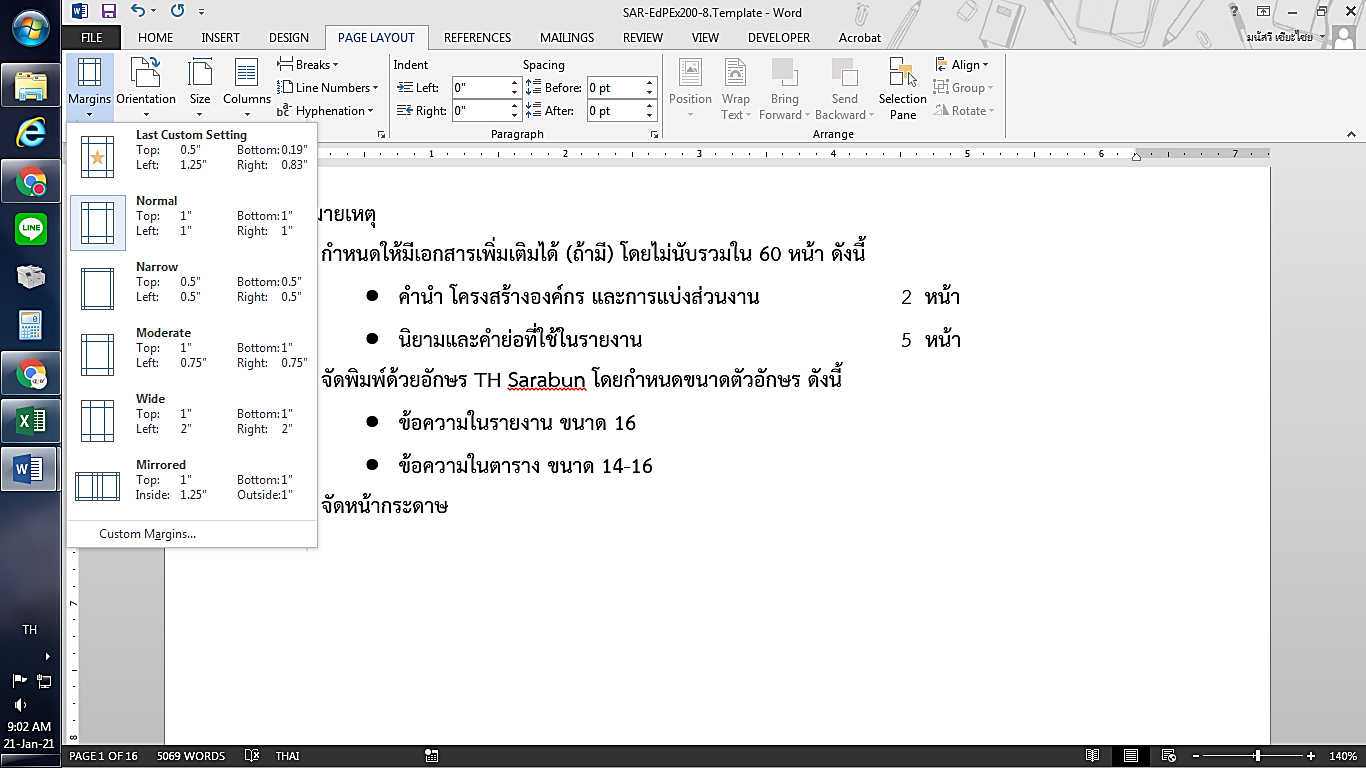 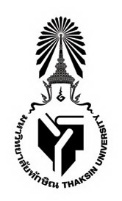 รายงานการประเมินตนเองตามเกณฑ์คุณภาพการศึกษาเพื่อการดำเนินการที่เป็นเลิศ (EdPEx)…….ชื่อส่วนงานวิชาการ/ส่วนงานอื่น…….มหาวิทยาลัยทักษิณประจำปีการศึกษา 2565สารบัญคำนำโครงร่างองค์กรหมวด 1 การนำองค์กรหมวด 2 กลยุทธ์หมวด 3 ลูกค้าหมวด 4 การวัด การวิเคราะห์  และการจัดการความรู้หมวด 5 บุคลากรหมวด 6 ระบบปฏิบัติการหมวด 7 ผลลัพธ์	โครงร่างองค์กร (Organizational Profile)	 P.1 ลักษณะองค์กร (Organizational Description)ก. สภาพแวดล้อมขององค์กร (Organizational Environment)(1) หลักสูตรและบริการทางการศึกษาอื่น ๆ ที่สำคัญตามพันธกิจ (EDUCATIONAL PROGRAM AND SERVICE and Service Offerings) (2) พันธกิจ วิสัยทัศน์ ค่านิยม และวัฒนธรรม (MISSION, VISION, VALUES, and Culture) (3) ลักษณะโดยรวมของบุคลากร (WORKFORCE Profile)(4) สินทรัพย์ (Assets) (5) สภาวะแวดล้อมด้านกฎระเบียบข้อบังคับ (Regulatory Environment)ข. ความสัมพันธ์ระดับองค์กร (Organizational Relationships)(1) โครงสร้างองค์กร (Organizational Structure)(2) ผู้เรียน ลูกค้ากลุ่มอื่น และผู้มีส่วนได้ส่วนเสีย (Students, Other CUSTOMERS and STAKEHOLDERS)(3) ผู้ส่งมอบ คู่ความร่วมมือที่เป็นทางการและไม่เป็นทางการ (Suppliers, PARTNERS, andCOLLABORATORS)P.2 สถานการณ์ของสถาบัน (Organizational Situation)ก. สภาพแวดล้อมด้านการแข่งขัน (Competitive Environment)(1) ลำดับในการแข่งขัน (Competitive Position) (2) การเปลี่ยนแปลงความสามารถในการแข่งขัน (Competitiveness Changes) (3) แหล่งข้อมูลเชิงเปรียบเทียบ (Comparative Data) ข. บริบทเชิงกลยุทธ์ (Strategic Context)ค. ระบบการปรับปรุงผลการดำเนินการ (PERFORMANCE Improvement System)หมวด 1 การนำองค์กร (Leadership)1.1 การนำองค์กรโดยผู้นำระดับสูง (Senior Leadership)ก. วิสัยทัศน์และค่านิยม (VISION and VALUES)(1) กำหนดวิสัยทัศน์และค่านิยม (VISION and VALUES) (2) การส่งเสริมการประพฤติปฏิบัติตามกฎหมายและอย่างมีจริยธรรม (Promoting Legal and ETHICAL BEHAVIOR) ข. การสื่อสาร (Communication)ค. พันธกิจและผลการดำเนินการของสถาบัน (MISSION and Organizational PERFORMANCE)(1) การสร้างสภาวะแวดล้อมเพื่อความสำเร็จ (Creating an Environment for Success) (2) การทำให้เกิดการปฏิบัติการอย่างจริงจัง (Creating a Focus on Action) 1.2 การกำกับดูแลองค์กรและการสร้างประโยชน์ให้สังคม (Governance and Societal Contributions)ก. การกำกับดูแลองค์กร (Organizational GOVERNANCE)(1) ระบบการกำกับดูแลองค์กร (GOVERNANCE System) (2) การประเมินผลการดำเนินการ (PERFORMANCE Evaluation) ข. การประพฤติปฏิบัติตามกฎหมายและอย่างมีจริยธรรม (Legal and ETHICAL BEHAVIOR)(1) การปฏิบัติตามกฎหมาย กฎระเบียบ และการรับรองคุณภาพ (Legal, Regulatory, and Accreditation Compliance) (2) การประพฤติปฏิบัติอย่างมีจริยธรรม (ETHICAL BEHAVIOR)ค. การสร้างประโยชน์ให้สังคม (Societal Contributions)(1) ความผาสุกของสังคม (Societal Well-Being) (2) การสนับสนุนชุมชน (Community Support) หมวด 2 กลยุทธ์ (Strategy)2.1 การจัดทำกลยุทธ์ (Strategy Development)ก. กระบวนการจัดทำกลยุทธ์ (Strategy Development PROCESS)(1) กระบวนการวางแผนกลยุทธ์ (Strategic Planning PROCESS) (2) นวัตกรรม (INNOVATION) (3) การวิเคราะห์และกำหนดกลยุทธ์ (Strategy Considerations) (4) ระบบงานและสมรรถนะหลัก (WORK SYSTEMS and CORE COMPETENCIES) ข. วัตถุประสงค์เชิงกลยุทธ์ (STRATEGIC OBJECTIVES)(1) วัตถุประสงค์เชิงกลยุทธ์ที่สำคัญ (KEY STRATEGIC OBJECTIVES)(2) การพิจารณาวัตถุประสงค์เชิงกลยุทธ์ (STRATEGIC OBJECTIVE Considerations)2.2 การนำกลยุทธ์ไปปฏิบัติ (Strategy Implementation)  ก. การจัดทำแผนปฏิบัติการและการถ่ายทอดสู่การปฏิบัติ (ACTION PLAN Development and DEPLOYMENT)(1) แผนปฏิบัติการ (ACTION PLANS) (2) การนำแผนปฏิบัติการไปใช้ (ACTION PLAN Implementation) (3) การจัดสรรทรัพยากร (Resource Allocation) (4) แผนด้านบุคลากร (WORKFORCE Plans) (5) ตัววัดผลการดำเนินการ (PERFORMANCE MEASURES) (6) การคาดการณ์ผลการดำเนินการ (PERFORMANCE PROJECTIONS) ข. การปรับเปลี่ยนแผนปฏิบัติการ (ACTION PLAN Modification) หมวด 3 ลูกค้า (CUSTOMERS)3.1 ความคาดหวังของลูกค้า (Customer Expectations)ก. การรับฟังผู้เรียนและลูกค้ากลุ่มอื่น (Listening to Students and Other CUSTOMERS)(1) ผู้เรียนและลูกค้ากลุ่มอื่นที่มีอยู่ในปัจจุบัน (Current Students and Other CUSTOMERS) (2) ผู้เรียนและลูกค้ากลุ่มอื่นที่พึงมี (Potential Students and Other CUSTOMERS) ข. การจำแนกกลุ่มผู้เรียนและลูกค้ากลุ่มอื่น และการกำหนดหลักสูตรและบริการฯ (Student and Other CUSTOMER Segmentation, and Program and Service Offerings)(1) การจำแนกกลุ่มผู้เรียนและลูกค้ากลุ่มอื่น (Student and Other CUSTOMER Segmentation) (2) การจัดการศึกษา และบริการฯ (Program and Service Offerings)3.2 ความผูกพันของลูกค้า (Customer Engagement)ก. ความสัมพันธ์และการสนับสนุนผู้เรียนและลูกค้ากลุ่มอื่น ๆ (Student and Other CUSTOMER Relationships and Support)(1) การจัดการความสัมพันธ์ (Relationship Management) (2) การเข้าถึงและการสนับสนุนผู้เรียนและลูกค้ากลุ่มอื่น (Student and Other CUSTOMER Access and Support) (3) การจัดการข้อร้องเรียน (Complaint Management)ข. การค้นหาความพึงพอใจและความผูกพันของผู้เรียนและลูกค้ากลุ่มอื่น (Determination of Student and Other CUSTOMER Satisfaction and ENGAGEMENT)(1) ความพึงพอใจ ความไม่พึงพอใจและความผูกพัน (Satisfaction, Dissatisfaction, and ENGAGEMENT) (2) ความพึงพอใจเปรียบเทียบกับองค์กรอื่น (Satisfaction Relative to Other Organizations) ค. การใช้ข้อมูลเสียงของลูกค้าและตลาด (Use of VOICE-OF-THE-CUSTOMER and Market Data)หมวด 4 การวัด การวิเคราะห์  และการจัดการความรู้ (Measurement, Analysis, and Knowledge Management) 4.1 การวัด วิเคราะห์ และปรับปรุงผลการดำเนินการของสถาบัน (Measurement, Analysis, and
Improvement of Organizational Performance)ก. การวัดผลการดำเนินการ (PERFORMANCE Measurement)(1) ตัววัดผลการดำเนินการ (PERFORMANCE MEASURES) (2) ข้อมูลเชิงเปรียบเทียบ (Comparative Data)  (3) ความคล่องตัวของการวัดผล (Measurement Agility) ข. การวิเคราะห์และทบทวนผลการดำเนินการ (PERFORMANCE ANALYSIS and Review) ค. การปรับปรุงผลการดำเนินการ (PERFORMANCE Improvement)(1) ผลการดำเนินการในอนาคต (Future PERFORMANCE)  (2) การปรับปรุงอย่างต่อเนื่องและการสร้างนวัตกรรม (Continuous Improvement and INNOVATION)  4.2 การจัดการสารสนเทศ และการจัดการความรู้ (Information, and Knowledge Management)ก. ข้อมูล และสารสนเทศ (Data and Information)  (1) คุณภาพ (Quality)(2) ความพร้อมใช้ (Availability)ข. ความรู้ของสถาบัน (Organizational Knowledge)(1) การจัดการความรู้ (Knowledge Management)(2) วิธีปฏิบัติที่เป็นเลิศ (Best Practices)(3) การเรียนรู้ระดับสถาบัน (Organizational LEARNING)หมวด 5 บุคลากร (Workforce)  5.1 สภาวะแวดล้อมด้านบุคลากร (Workforce Environment)ก. ขีดความสามารถและอัตรากำลังบุคลากร (WORKFORCE CAPABILITY and CAPACITY)(1) ความจำเป็นด้านขีดความสามารถและอัตรากำลัง (CAPABILITY and CAPACITY) 	(2) บุคลากรใหม่ (New WORKFORCE Members) (3) การจัดการการเปลี่ยนแปลงด้านบุคลากร (WORKFORCE Change Management) (4) การทำงานให้บรรลุผล (Work Accomplishment) ข. บรรยากาศการทำงานของบุคลากร (WORKFORCE Climate)(1) สภาวะแวดล้อมของการทำงาน (Workplace Environment) (2) นโยบาย และสิทธิประโยชน์สำหรับบุคลากร (WORKFORCE Benefits and Policies) 5.2 ความผูกพันของบุคลากร (Workforce Engagement) ก. การประเมินความผูกพันของบุคลากร (Assessment of WORKFORCE ENGAGEMENT)(1) ปัจจัยขับเคลื่อนความผูกพัน (Drivers of ENGAGEMENT) (2) การประเมินความผูกพัน (Assessment of ENGAGEMENT) ข. วัฒนธรรมองค์กร (Organizational Culture)ค. การจัดการผลการปฏิบัติงานและการพัฒนา (PERFORMANCE Management and Development)(1) การจัดการผลการปฏิบัติงาน (PERFORMANCE Management) (2) การพัฒนาผลการปฏิบัติงาน (PERFORMANCE Development) (3) ประสิทธิผลของการเรียนรู้และการพัฒนา (LEARNING and Development EFFECTIVENESS) (4) ความก้าวหน้าในอาชีพการงาน (Career Development) หมวด 6 การปฏิบัติการ (Operations)6.1 กระบวนการทำงาน (Work processes)ก. การออกแบบการจัดการศึกษา วิจัย บริการ และตอบสนองต่อพันธกิจอื่น ๆ และกระบวนการ (Program, Service, and PROCESS Design)(1) การจัดทำข้อกำหนดของการจัดการศึกษา วิจัย บริการ และตอบสนองต่อพันธกิจอื่น ๆ และ กระบวนการ (Determination of Program, Service, and PROCESS Requirements)(2) กระบวนการทำงานที่สำคัญ (Key WORK PROCESSES)(3) แนวคิดในการออกแบบ (Design Concepts) ข. การจัดการและการปรับปรุงกระบวนการ (PROCESS Management and Improvement)(1) การนำกระบวนการไปสู่การปฏิบัติ (Process Implementation) (2) กระบวนการสนับสนุน (Support PROCESSES) (3) การปรับปรุงการจัดการศึกษา วิจัย บริการ และตอบสนองต่อพันธกิจอื่น ๆ และกระบวนการ (Program, Service, and PROCESSES Improvement) ค. การจัดการเครือข่ายอุปทาน (Supply-Network Management)ง. การจัดการนวัตกรรม (INNOVATION Management) 6.2 ประสิทธิผลของการปฏิบัติการ (Operational Effectiveness)ก. ประสิทธิภาพและประสิทธิผลของกระบวนการ (PROCESS Efficiency and EFFECTIVENESS) ข. ความปลอดภัยและการรักษาความปลอดภัยบนโลกไซเบอร์ (Security and Cybersecurity)ค. การเตรียมพร้อมด้านความปลอดภัยและภาวะฉุกเฉิน (Safety and Emergency Preparedness)(1) ความปลอดภัย (Safety) (2) ความต่อเนื่องทางธุรกิจ (Business Continuity) หมวด 7 ผลลัพธ์ (Results)ภาคผนวกวัตถุประสงค์: เพื่อให้ส่วนงานสามารถวิเคราะห์ตนเองสำหรับใช้จัดทำแผนพัฒนาองค์กรข้อ 1 ผลการวิเคราะห์จากรายงานการประเมินตนเองในเบื้องต้นหมวด 1 การนำองค์กร1.1 การนำองค์กรโดยผู้นำระดับสูง		Overall score = ...... %Strength......................................................................................................................................................................................................................................................................................................OFI......................................................................................................................................................................................................................................................................................................1.2 การกำกับดูแลองค์กรและการสร้างประโยชน์ให้สังคม	Overall score = ...... %Strength......................................................................................................................................................................................................................................................................................................OFI......................................................................................................................................................................................................................................................................................................หมวด 2 กลยุทธ์2.1 การจัดทำกลยุทธ์				Overall score = ...... %Strength......................................................................................................................................................................................................................................................................................................OFI......................................................................................................................................................................................................................................................................................................2.2 การนำกลยุทธ์ไปปฏิบัติ   		  Overall score = ...... %Strength......................................................................................................................................................................................................................................................................................................OFI......................................................................................................................................................................................................................................................................................................หมวด 3 ลูกค้า3.1 ความคาดหวังของลูกค้า				Overall score = ...... %Strength......................................................................................................................................................................................................................................................................................................OFI......................................................................................................................................................................................................................................................................................................3.2 ความผูกพันของลูกค้า			Overall score = ...... %Strength......................................................................................................................................................................................................................................................................................................OFI......................................................................................................................................................................................................................................................................................................หมวด 4 การวัด การวิเคราะห์ และการจัดการความรู้4.1 การวัด วิเคราะห์ และปรับปรุงผลการดำเนินการของสถาบัน		Overall score = ...... %Strength......................................................................................................................................................................................................................................................................................................OFI......................................................................................................................................................................................................................................................................................................4.2 การจัดการสารสนเทศ และการจัดการความรู้		Overall score = ...... %Strength......................................................................................................................................................................................................................................................................................................OFI......................................................................................................................................................................................................................................................................................................หมวด 5 บุคลากร5.1 สภาพแวดล้อมด้านบุคลากร 			Overall score = ...... %Strength......................................................................................................................................................................................................................................................................................................OFI......................................................................................................................................................................................................................................................................................................5.2 ความผูกพันของบุคลากร	   		Overall score = ...... %Strength......................................................................................................................................................................................................................................................................................................OFI......................................................................................................................................................................................................................................................................................................หมวด 6 ระบบปฏิบัติการ6.1 กระบวนการทำงาน 			Overall score = ...... %Strength......................................................................................................................................................................................................................................................................................................OFI......................................................................................................................................................................................................................................................................................................6.2  ประสิทธิผลของการปฏิบัติการ			Overall score = ...... %Strength......................................................................................................................................................................................................................................................................................................OFI......................................................................................................................................................................................................................................................................................................หมวด 7 ผลลัพธ์7.1 ผลลัพธ์ด้านการเรียนรู้ของผู้เรียน และบริการที่ตอบสนองต่อลูกค้ากลุ่มอื่น และด้านกระบวนการ	Overall score = ...... %Strength......................................................................................................................................................................................................................................................................................................OFI......................................................................................................................................................................................................................................................................................................7.2 ผลลัพธ์ด้านลูกค้า 			Overall score = ...... %Strength......................................................................................................................................................................................................................................................................................................OFI......................................................................................................................................................................................................................................................................................................7.3 ผลลัพธ์ด้านบุคลากร 		Overall score = ...... %Strength......................................................................................................................................................................................................................................................................................................OFI......................................................................................................................................................................................................................................................................................................7.4 ผลลัพธ์ด้านการนำองค์กรและการกำกับดูแลองค์กร	Overall score = ...... %Strength......................................................................................................................................................................................................................................................................................................OFI......................................................................................................................................................................................................................................................................................................7.5 ผลลัพธ์ด้านงบประมาณ การเงิน ตลาด และกลยุทธ์		Overall score = ...... %Strength......................................................................................................................................................................................................................................................................................................OFI......................................................................................................................................................................................................................................................................................................ข้อ 2 การจัดลำดับความสำคัญของแผนพัฒนาองค์กร (ตามผลการวิเคราะห์จากข้อ 1)หัวข้อชื่อตัววัดหน่วยวัดปีการศึกษาปีการศึกษาปีการศึกษาเป้าหมาย 2563หมายเหตุหัวข้อชื่อตัววัดหน่วยวัด256125622563เป้าหมาย 2563หมายเหตุ7.1 ผลลัพธ์ด้านการเรียนรู้ของผู้เรียน และบริการที่ตอบสนองต่อลูกค้ากลุ่มอื่น และด้านกระบวนการ (Student Learning, Customer-Focused Service Results, Process Results)7.1 ผลลัพธ์ด้านการเรียนรู้ของผู้เรียน และบริการที่ตอบสนองต่อลูกค้ากลุ่มอื่น และด้านกระบวนการ (Student Learning, Customer-Focused Service Results, Process Results)7.1 ผลลัพธ์ด้านการเรียนรู้ของผู้เรียน และบริการที่ตอบสนองต่อลูกค้ากลุ่มอื่น และด้านกระบวนการ (Student Learning, Customer-Focused Service Results, Process Results)7.1 ผลลัพธ์ด้านการเรียนรู้ของผู้เรียน และบริการที่ตอบสนองต่อลูกค้ากลุ่มอื่น และด้านกระบวนการ (Student Learning, Customer-Focused Service Results, Process Results)7.1 ผลลัพธ์ด้านการเรียนรู้ของผู้เรียน และบริการที่ตอบสนองต่อลูกค้ากลุ่มอื่น และด้านกระบวนการ (Student Learning, Customer-Focused Service Results, Process Results)7.1 ผลลัพธ์ด้านการเรียนรู้ของผู้เรียน และบริการที่ตอบสนองต่อลูกค้ากลุ่มอื่น และด้านกระบวนการ (Student Learning, Customer-Focused Service Results, Process Results)7.1 ผลลัพธ์ด้านการเรียนรู้ของผู้เรียน และบริการที่ตอบสนองต่อลูกค้ากลุ่มอื่น และด้านกระบวนการ (Student Learning, Customer-Focused Service Results, Process Results)7.1 ผลลัพธ์ด้านการเรียนรู้ของผู้เรียน และบริการที่ตอบสนองต่อลูกค้ากลุ่มอื่น และด้านกระบวนการ (Student Learning, Customer-Focused Service Results, Process Results)ก. ผลลัพธ์ด้านการเรียนรู้ของผู้เรียน และด้านบริการที่มุ่งเน้นลูกค้า (Student LEARNING and CUSTOMER-Focused Service RESULTS)ก. ผลลัพธ์ด้านการเรียนรู้ของผู้เรียน และด้านบริการที่มุ่งเน้นลูกค้า (Student LEARNING and CUSTOMER-Focused Service RESULTS)ก. ผลลัพธ์ด้านการเรียนรู้ของผู้เรียน และด้านบริการที่มุ่งเน้นลูกค้า (Student LEARNING and CUSTOMER-Focused Service RESULTS)ก. ผลลัพธ์ด้านการเรียนรู้ของผู้เรียน และด้านบริการที่มุ่งเน้นลูกค้า (Student LEARNING and CUSTOMER-Focused Service RESULTS)ก. ผลลัพธ์ด้านการเรียนรู้ของผู้เรียน และด้านบริการที่มุ่งเน้นลูกค้า (Student LEARNING and CUSTOMER-Focused Service RESULTS)ก. ผลลัพธ์ด้านการเรียนรู้ของผู้เรียน และด้านบริการที่มุ่งเน้นลูกค้า (Student LEARNING and CUSTOMER-Focused Service RESULTS)ก. ผลลัพธ์ด้านการเรียนรู้ของผู้เรียน และด้านบริการที่มุ่งเน้นลูกค้า (Student LEARNING and CUSTOMER-Focused Service RESULTS)ข. ผลลัพธ์ด้านประสิทธิผลของกระบวนการทำงาน (WORK PROCESS EFFECTIVENESS RESULTS)ข. ผลลัพธ์ด้านประสิทธิผลของกระบวนการทำงาน (WORK PROCESS EFFECTIVENESS RESULTS)ข. ผลลัพธ์ด้านประสิทธิผลของกระบวนการทำงาน (WORK PROCESS EFFECTIVENESS RESULTS)ข. ผลลัพธ์ด้านประสิทธิผลของกระบวนการทำงาน (WORK PROCESS EFFECTIVENESS RESULTS)ข. ผลลัพธ์ด้านประสิทธิผลของกระบวนการทำงาน (WORK PROCESS EFFECTIVENESS RESULTS)ข. ผลลัพธ์ด้านประสิทธิผลของกระบวนการทำงาน (WORK PROCESS EFFECTIVENESS RESULTS)ข. ผลลัพธ์ด้านประสิทธิผลของกระบวนการทำงาน (WORK PROCESS EFFECTIVENESS RESULTS)(1) ประสิทธิภาพและประสิทธิผลของกระบวนการ (PROCESS EFFECTIVENESS and Effciency)(1) ประสิทธิภาพและประสิทธิผลของกระบวนการ (PROCESS EFFECTIVENESS and Effciency)(1) ประสิทธิภาพและประสิทธิผลของกระบวนการ (PROCESS EFFECTIVENESS and Effciency)(1) ประสิทธิภาพและประสิทธิผลของกระบวนการ (PROCESS EFFECTIVENESS and Effciency)(1) ประสิทธิภาพและประสิทธิผลของกระบวนการ (PROCESS EFFECTIVENESS and Effciency)(1) ประสิทธิภาพและประสิทธิผลของกระบวนการ (PROCESS EFFECTIVENESS and Effciency)(1) ประสิทธิภาพและประสิทธิผลของกระบวนการ (PROCESS EFFECTIVENESS and Effciency)(2) ความปลอดภัยและการเตรียมพร้อมต่อภาวะฉุกเฉิน (Safety and Emergency Preparedness)(2) ความปลอดภัยและการเตรียมพร้อมต่อภาวะฉุกเฉิน (Safety and Emergency Preparedness)(2) ความปลอดภัยและการเตรียมพร้อมต่อภาวะฉุกเฉิน (Safety and Emergency Preparedness)(2) ความปลอดภัยและการเตรียมพร้อมต่อภาวะฉุกเฉิน (Safety and Emergency Preparedness)(2) ความปลอดภัยและการเตรียมพร้อมต่อภาวะฉุกเฉิน (Safety and Emergency Preparedness)(2) ความปลอดภัยและการเตรียมพร้อมต่อภาวะฉุกเฉิน (Safety and Emergency Preparedness)(2) ความปลอดภัยและการเตรียมพร้อมต่อภาวะฉุกเฉิน (Safety and Emergency Preparedness)ค. ผลลัพธ์ด้านการจัดการเครือข่ายอุปทาน (Supply-Network Management Results)ค. ผลลัพธ์ด้านการจัดการเครือข่ายอุปทาน (Supply-Network Management Results)ค. ผลลัพธ์ด้านการจัดการเครือข่ายอุปทาน (Supply-Network Management Results)ค. ผลลัพธ์ด้านการจัดการเครือข่ายอุปทาน (Supply-Network Management Results)ค. ผลลัพธ์ด้านการจัดการเครือข่ายอุปทาน (Supply-Network Management Results)ค. ผลลัพธ์ด้านการจัดการเครือข่ายอุปทาน (Supply-Network Management Results)ค. ผลลัพธ์ด้านการจัดการเครือข่ายอุปทาน (Supply-Network Management Results)7.2 ผลลัพธ์ด้านลูกค้า (Customer Results)7.2 ผลลัพธ์ด้านลูกค้า (Customer Results)7.2 ผลลัพธ์ด้านลูกค้า (Customer Results)7.2 ผลลัพธ์ด้านลูกค้า (Customer Results)7.2 ผลลัพธ์ด้านลูกค้า (Customer Results)7.2 ผลลัพธ์ด้านลูกค้า (Customer Results)ก. ผลลัพธ์ด้านการมุ่งเน้นผู้เรียนและลูกค้ากลุ่มอื่น (Student and Other CUSTOMER-Focused RESULTS)ก. ผลลัพธ์ด้านการมุ่งเน้นผู้เรียนและลูกค้ากลุ่มอื่น (Student and Other CUSTOMER-Focused RESULTS)ก. ผลลัพธ์ด้านการมุ่งเน้นผู้เรียนและลูกค้ากลุ่มอื่น (Student and Other CUSTOMER-Focused RESULTS)ก. ผลลัพธ์ด้านการมุ่งเน้นผู้เรียนและลูกค้ากลุ่มอื่น (Student and Other CUSTOMER-Focused RESULTS)ก. ผลลัพธ์ด้านการมุ่งเน้นผู้เรียนและลูกค้ากลุ่มอื่น (Student and Other CUSTOMER-Focused RESULTS)ก. ผลลัพธ์ด้านการมุ่งเน้นผู้เรียนและลูกค้ากลุ่มอื่น (Student and Other CUSTOMER-Focused RESULTS)ก. ผลลัพธ์ด้านการมุ่งเน้นผู้เรียนและลูกค้ากลุ่มอื่น (Student and Other CUSTOMER-Focused RESULTS)(1) ความพึงพอใจของผู้เรียนและลูกค้ากลุ่มอื่น (Student and Other CUSTOMER Satisfaction)(1) ความพึงพอใจของผู้เรียนและลูกค้ากลุ่มอื่น (Student and Other CUSTOMER Satisfaction)(1) ความพึงพอใจของผู้เรียนและลูกค้ากลุ่มอื่น (Student and Other CUSTOMER Satisfaction)(1) ความพึงพอใจของผู้เรียนและลูกค้ากลุ่มอื่น (Student and Other CUSTOMER Satisfaction)(1) ความพึงพอใจของผู้เรียนและลูกค้ากลุ่มอื่น (Student and Other CUSTOMER Satisfaction)(1) ความพึงพอใจของผู้เรียนและลูกค้ากลุ่มอื่น (Student and Other CUSTOMER Satisfaction)(1) ความพึงพอใจของผู้เรียนและลูกค้ากลุ่มอื่น (Student and Other CUSTOMER Satisfaction)(2) ความผูกพันของผู้เรียนและลูกค้ากลุ่มอื่น (Student and Other CUSTOMER ENGAGEMENT)(2) ความผูกพันของผู้เรียนและลูกค้ากลุ่มอื่น (Student and Other CUSTOMER ENGAGEMENT)(2) ความผูกพันของผู้เรียนและลูกค้ากลุ่มอื่น (Student and Other CUSTOMER ENGAGEMENT)(2) ความผูกพันของผู้เรียนและลูกค้ากลุ่มอื่น (Student and Other CUSTOMER ENGAGEMENT)(2) ความผูกพันของผู้เรียนและลูกค้ากลุ่มอื่น (Student and Other CUSTOMER ENGAGEMENT)(2) ความผูกพันของผู้เรียนและลูกค้ากลุ่มอื่น (Student and Other CUSTOMER ENGAGEMENT)(2) ความผูกพันของผู้เรียนและลูกค้ากลุ่มอื่น (Student and Other CUSTOMER ENGAGEMENT)7.3 ผลลัพธ์ด้านบุคลากร (Workforce Results)7.3 ผลลัพธ์ด้านบุคลากร (Workforce Results)7.3 ผลลัพธ์ด้านบุคลากร (Workforce Results)7.3 ผลลัพธ์ด้านบุคลากร (Workforce Results)7.3 ผลลัพธ์ด้านบุคลากร (Workforce Results)7.3 ผลลัพธ์ด้านบุคลากร (Workforce Results)7.3 ผลลัพธ์ด้านบุคลากร (Workforce Results)7.3 ผลลัพธ์ด้านบุคลากร (Workforce Results)ก. ผลลัพธ์ด้านการมุ่งเน้นบุคลากร (WORKFORCE - Focused RESULTS)ก. ผลลัพธ์ด้านการมุ่งเน้นบุคลากร (WORKFORCE - Focused RESULTS)ก. ผลลัพธ์ด้านการมุ่งเน้นบุคลากร (WORKFORCE - Focused RESULTS)ก. ผลลัพธ์ด้านการมุ่งเน้นบุคลากร (WORKFORCE - Focused RESULTS)ก. ผลลัพธ์ด้านการมุ่งเน้นบุคลากร (WORKFORCE - Focused RESULTS)ก. ผลลัพธ์ด้านการมุ่งเน้นบุคลากร (WORKFORCE - Focused RESULTS)ก. ผลลัพธ์ด้านการมุ่งเน้นบุคลากร (WORKFORCE - Focused RESULTS)(1) ขีดความสามารถและอัตรากำลังบุคลากร (WORKFORCE CAPABILITY and CAPACITY)(1) ขีดความสามารถและอัตรากำลังบุคลากร (WORKFORCE CAPABILITY and CAPACITY)(1) ขีดความสามารถและอัตรากำลังบุคลากร (WORKFORCE CAPABILITY and CAPACITY)(1) ขีดความสามารถและอัตรากำลังบุคลากร (WORKFORCE CAPABILITY and CAPACITY)(1) ขีดความสามารถและอัตรากำลังบุคลากร (WORKFORCE CAPABILITY and CAPACITY)(1) ขีดความสามารถและอัตรากำลังบุคลากร (WORKFORCE CAPABILITY and CAPACITY)(1) ขีดความสามารถและอัตรากำลังบุคลากร (WORKFORCE CAPABILITY and CAPACITY)(2) บรรยากาศการทำงาน (WORKFORCE Climate)(2) บรรยากาศการทำงาน (WORKFORCE Climate)(2) บรรยากาศการทำงาน (WORKFORCE Climate)(2) บรรยากาศการทำงาน (WORKFORCE Climate)(2) บรรยากาศการทำงาน (WORKFORCE Climate)(2) บรรยากาศการทำงาน (WORKFORCE Climate)(2) บรรยากาศการทำงาน (WORKFORCE Climate)(3) ความผูกพันของบุคลากร (WORKFORCE ENGAGEMENT)(3) ความผูกพันของบุคลากร (WORKFORCE ENGAGEMENT)(3) ความผูกพันของบุคลากร (WORKFORCE ENGAGEMENT)(3) ความผูกพันของบุคลากร (WORKFORCE ENGAGEMENT)(3) ความผูกพันของบุคลากร (WORKFORCE ENGAGEMENT)(3) ความผูกพันของบุคลากร (WORKFORCE ENGAGEMENT)(3) ความผูกพันของบุคลากร (WORKFORCE ENGAGEMENT)(4) การพัฒนาบุคลากร (WORKFORCE Development)(4) การพัฒนาบุคลากร (WORKFORCE Development)(4) การพัฒนาบุคลากร (WORKFORCE Development)(4) การพัฒนาบุคลากร (WORKFORCE Development)(4) การพัฒนาบุคลากร (WORKFORCE Development)(4) การพัฒนาบุคลากร (WORKFORCE Development)(4) การพัฒนาบุคลากร (WORKFORCE Development)7.4 ผลลัพธ์ด้านการนำองค์กรและการกำกับดูแลองค์กร (Leadership and Governance Results)7.4 ผลลัพธ์ด้านการนำองค์กรและการกำกับดูแลองค์กร (Leadership and Governance Results)7.4 ผลลัพธ์ด้านการนำองค์กรและการกำกับดูแลองค์กร (Leadership and Governance Results)7.4 ผลลัพธ์ด้านการนำองค์กรและการกำกับดูแลองค์กร (Leadership and Governance Results)7.4 ผลลัพธ์ด้านการนำองค์กรและการกำกับดูแลองค์กร (Leadership and Governance Results)7.4 ผลลัพธ์ด้านการนำองค์กรและการกำกับดูแลองค์กร (Leadership and Governance Results)7.4 ผลลัพธ์ด้านการนำองค์กรและการกำกับดูแลองค์กร (Leadership and Governance Results)7.4 ผลลัพธ์ด้านการนำองค์กรและการกำกับดูแลองค์กร (Leadership and Governance Results)ก. ผลลัพธ์ด้านการนำองค์กร การกำกับดูแลองค์กร และการสร้างประโยชน์ให้สังคม (Leadership, GOVERNANCE, and Societal Contribution RESULTS)ก. ผลลัพธ์ด้านการนำองค์กร การกำกับดูแลองค์กร และการสร้างประโยชน์ให้สังคม (Leadership, GOVERNANCE, and Societal Contribution RESULTS)ก. ผลลัพธ์ด้านการนำองค์กร การกำกับดูแลองค์กร และการสร้างประโยชน์ให้สังคม (Leadership, GOVERNANCE, and Societal Contribution RESULTS)ก. ผลลัพธ์ด้านการนำองค์กร การกำกับดูแลองค์กร และการสร้างประโยชน์ให้สังคม (Leadership, GOVERNANCE, and Societal Contribution RESULTS)ก. ผลลัพธ์ด้านการนำองค์กร การกำกับดูแลองค์กร และการสร้างประโยชน์ให้สังคม (Leadership, GOVERNANCE, and Societal Contribution RESULTS)ก. ผลลัพธ์ด้านการนำองค์กร การกำกับดูแลองค์กร และการสร้างประโยชน์ให้สังคม (Leadership, GOVERNANCE, and Societal Contribution RESULTS)ก. ผลลัพธ์ด้านการนำองค์กร การกำกับดูแลองค์กร และการสร้างประโยชน์ให้สังคม (Leadership, GOVERNANCE, and Societal Contribution RESULTS)(1) การนำองค์กร (Leadership)(1) การนำองค์กร (Leadership)(1) การนำองค์กร (Leadership)(1) การนำองค์กร (Leadership)(1) การนำองค์กร (Leadership)(1) การนำองค์กร (Leadership)(1) การนำองค์กร (Leadership)(2) การกำกับดูแลองค์กร (GOVERNANCE)(2) การกำกับดูแลองค์กร (GOVERNANCE)(2) การกำกับดูแลองค์กร (GOVERNANCE)(2) การกำกับดูแลองค์กร (GOVERNANCE)(2) การกำกับดูแลองค์กร (GOVERNANCE)(2) การกำกับดูแลองค์กร (GOVERNANCE)(2) การกำกับดูแลองค์กร (GOVERNANCE)(3) กฎหมาย กฎระเบียบข้อบังคับ และการรับรองคุณภาพ (Law, Regulation, and Accreditation)(3) กฎหมาย กฎระเบียบข้อบังคับ และการรับรองคุณภาพ (Law, Regulation, and Accreditation)(3) กฎหมาย กฎระเบียบข้อบังคับ และการรับรองคุณภาพ (Law, Regulation, and Accreditation)(3) กฎหมาย กฎระเบียบข้อบังคับ และการรับรองคุณภาพ (Law, Regulation, and Accreditation)(3) กฎหมาย กฎระเบียบข้อบังคับ และการรับรองคุณภาพ (Law, Regulation, and Accreditation)(3) กฎหมาย กฎระเบียบข้อบังคับ และการรับรองคุณภาพ (Law, Regulation, and Accreditation)(3) กฎหมาย กฎระเบียบข้อบังคับ และการรับรองคุณภาพ (Law, Regulation, and Accreditation)(4) จริยธรรม (Ethics)(4) จริยธรรม (Ethics)(4) จริยธรรม (Ethics)(4) จริยธรรม (Ethics)(4) จริยธรรม (Ethics)(4) จริยธรรม (Ethics)(4) จริยธรรม (Ethics)(5) สังคม (Society)(5) สังคม (Society)(5) สังคม (Society)(5) สังคม (Society)(5) สังคม (Society)(5) สังคม (Society)(5) สังคม (Society)7.5 ผลลัพธ์ด้านงบประมาณ การเงิน ตลาด และกลยุทธ์ (Budgetary, Financial, Market, and
Strategy Results)7.5 ผลลัพธ์ด้านงบประมาณ การเงิน ตลาด และกลยุทธ์ (Budgetary, Financial, Market, and
Strategy Results)7.5 ผลลัพธ์ด้านงบประมาณ การเงิน ตลาด และกลยุทธ์ (Budgetary, Financial, Market, and
Strategy Results)7.5 ผลลัพธ์ด้านงบประมาณ การเงิน ตลาด และกลยุทธ์ (Budgetary, Financial, Market, and
Strategy Results)7.5 ผลลัพธ์ด้านงบประมาณ การเงิน ตลาด และกลยุทธ์ (Budgetary, Financial, Market, and
Strategy Results)7.5 ผลลัพธ์ด้านงบประมาณ การเงิน ตลาด และกลยุทธ์ (Budgetary, Financial, Market, and
Strategy Results)7.5 ผลลัพธ์ด้านงบประมาณ การเงิน ตลาด และกลยุทธ์ (Budgetary, Financial, Market, and
Strategy Results)7.5 ผลลัพธ์ด้านงบประมาณ การเงิน ตลาด และกลยุทธ์ (Budgetary, Financial, Market, and
Strategy Results)ก. ผลลัพธ์ด้านงบประมาณ การเงิน และตลาด (Budgetary, Financial, and Market RESULTS)ก. ผลลัพธ์ด้านงบประมาณ การเงิน และตลาด (Budgetary, Financial, and Market RESULTS)ก. ผลลัพธ์ด้านงบประมาณ การเงิน และตลาด (Budgetary, Financial, and Market RESULTS)ก. ผลลัพธ์ด้านงบประมาณ การเงิน และตลาด (Budgetary, Financial, and Market RESULTS)ก. ผลลัพธ์ด้านงบประมาณ การเงิน และตลาด (Budgetary, Financial, and Market RESULTS)ก. ผลลัพธ์ด้านงบประมาณ การเงิน และตลาด (Budgetary, Financial, and Market RESULTS)ก. ผลลัพธ์ด้านงบประมาณ การเงิน และตลาด (Budgetary, Financial, and Market RESULTS)(1) ผลการดำเนินการด้านงบประมาณและการเงิน (Budgetary and Financial
PERFORMANCE)(1) ผลการดำเนินการด้านงบประมาณและการเงิน (Budgetary and Financial
PERFORMANCE)(1) ผลการดำเนินการด้านงบประมาณและการเงิน (Budgetary and Financial
PERFORMANCE)(1) ผลการดำเนินการด้านงบประมาณและการเงิน (Budgetary and Financial
PERFORMANCE)(1) ผลการดำเนินการด้านงบประมาณและการเงิน (Budgetary and Financial
PERFORMANCE)(1) ผลการดำเนินการด้านงบประมาณและการเงิน (Budgetary and Financial
PERFORMANCE)(1) ผลการดำเนินการด้านงบประมาณและการเงิน (Budgetary and Financial
PERFORMANCE)(2) ผลการดำเนินการด้านตลาด (Market PERFORMANCE)(2) ผลการดำเนินการด้านตลาด (Market PERFORMANCE)(2) ผลการดำเนินการด้านตลาด (Market PERFORMANCE)(2) ผลการดำเนินการด้านตลาด (Market PERFORMANCE)(2) ผลการดำเนินการด้านตลาด (Market PERFORMANCE)(2) ผลการดำเนินการด้านตลาด (Market PERFORMANCE)(2) ผลการดำเนินการด้านตลาด (Market PERFORMANCE)ข. ผลลัพธ์ด้านการนำกลยุทธ์ไปปฏิบัติ (Strategy Implementation RESULTS)ข. ผลลัพธ์ด้านการนำกลยุทธ์ไปปฏิบัติ (Strategy Implementation RESULTS)ข. ผลลัพธ์ด้านการนำกลยุทธ์ไปปฏิบัติ (Strategy Implementation RESULTS)ข. ผลลัพธ์ด้านการนำกลยุทธ์ไปปฏิบัติ (Strategy Implementation RESULTS)ข. ผลลัพธ์ด้านการนำกลยุทธ์ไปปฏิบัติ (Strategy Implementation RESULTS)ข. ผลลัพธ์ด้านการนำกลยุทธ์ไปปฏิบัติ (Strategy Implementation RESULTS)ข. ผลลัพธ์ด้านการนำกลยุทธ์ไปปฏิบัติ (Strategy Implementation RESULTS)ลำดับชื่อแผนพัฒนาองค์กรเหตุผล12345678910